№ п/пНаименование товара, работ, услугЕд. изм.Кол-воТехнические, функциональные характеристикиТехнические, функциональные характеристики№ п/пНаименование товара, работ, услугЕд. изм.Кол-воПоказатель (наименование комплектующего, технического параметра и т.п.)Описание, значениеСобакаРМФ 4.13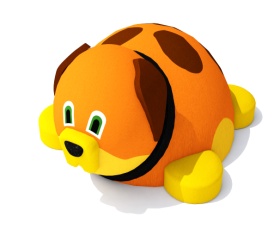 Шт. 1780 (± 10 мм)СобакаРМФ 4.13Шт. 1Высота  (мм) 1450(± 10 мм)СобакаРМФ 4.13Шт. 1Ширина (мм) 1700 (± 10 мм)СобакаРМФ 4.13Шт. 1Длина (мм)СобакаРМФ 4.13Шт. 1Применяемые материалыПрименяемые материалыСобакаРМФ 4.13Шт. 1ОписаниеОборудование предназначено для детей в возрасте от 3 до 10 лет. Собака представляет собой конструкцию основой, которой является цельный каркас в виде  двух полусфер разного диаметра, большая (диаметром 1350 мм) из которых является телом собаки, малая (диаметром 800 мм) – головой собаки. Каркас изготовлен на основе композитных материалов. На голове расположены резиновые накладки, имитирующие уши собаки. К телу крепятся четыре лапки.По всей площади каркас покрыт слоем  цветной искусственной каучуковой TPV крошки толщиной не менее 50 мм. Цвет гранулята распределен по поверхности каркаса таким образом, чтобы поверхность представляла собой расцветку собаки:- тело светло коричневым цветом с темно коричневыми пятнами, лапки желтого цвета;- голова светло коричневым и желтым цветом с белыми глазами, черными зрачками, желтым, выступающим за плоскость головы, носом с черными ноздрями. - место пересечения каркаса тела и головы черным цветом, имитируя ошейник. Резиновое покрытие изготавливается методом холодного прессования искусственной каучуковой TPV крошки на клеевой основе. Токсикологические свойства данного материала не превышают норм установленных для эксплуатации на детских игровых площадках.СобакаРМФ 4.13Шт. 1Преимущества- высокая механическая прочность и износостойкость- повышенная травмобезопасность- бесшовность и гладкое соединение- высокая упругость (обеспечивает травмобезопасность детей)- шероховатая и противоскользящая поверхность- легко моется напором простой воды